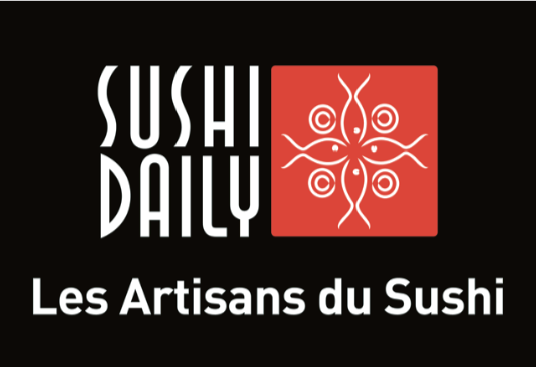 Sushi Daily crée trois nouvelles recettes pour éveiller vos papilles !Bruxelles – Sushi Daily, la marque spécialiste du sushi, propose trois nouvelles recettes, mixant subtilement saveurs japonaises et occidentales, dans leurs kiosques intégrés au cœur des grandes surfaces Carrefour. Les sushis sont préparés à la main par les artisans devant les clients pour une consommation le jour même. Les poissons, 100% durables, sont sélectionnés rigoureusement et livrés quotidiennement. Richesse des saveurs et extrême fraîcheur sont les maîtres mots des créations Sushi Daily.Trois nouvelles créations à découvrirCrunch Saumon RollSushi Daily étoffe sa fameuse gamme Crunch d’une création à base de saumon. Le succès de cette dernière est dû à un savoureux mélange d’oignons frits et d’une mayonnaise japonaise légèrement relevée. La texture croustillante des oignons alliée à la saveur douce et épicée de la sauce confère à cette recette une touche de gourmandise. (7,60€ la barquette de 8 pièces)Wakame Cali RollLe wakame est une algue asiatique à la saveur iodée riche en oligo-éléments, en fibres, en vitamines A, B et K. De plus en plus apprécié, Kelly s’en est emparée pour créer un maki à base de surimi, coiffé de cette précieuse algue. (7,85€ la barquette de 8 pièces)Le Maki Choco KiwiLe Maki Choco Kiwi est un dessert très exotique réalisé à base de riz au lait, de tranches de kiwi frais et saupoudré de noix de coco râpée qui révèle toute son originalité avec l’incorporation audacieuse de pâte à tartiner. (3,90€ la barquette de 6 pièces)Ces trois nouvelles créations sont à découvrir parmi un vaste choix de plus de 100 recettes. Sushi Daily propose non seulement des recettes traditionnelles, comme les incontournables Makis, Sashimis, Nigiris ou Temakis, mais aussi une sélection de créations originales qui surprendront vos papilles. Vous trouverez également sur chacun de nos kiosques une sélection de produits exclusifs d’épicerie japonaise ou en provenance d’Asie.La qualité au cœur de notre métierAfin d’assurer au consommateur la meilleure qualité et la plus grande fraîcheur des sushis, les matières premières sont sélectionnées rigoureusement et livrées quotidiennement. Afin de garantir des produits d’une qualité irréprochable, les kiosques répondent aux règles et mesures de sécurité alimentaire les plus strictes. Sushi Daily s’engage également dans une démarche responsable via l’approvisionnement de poissons, 100% durables, labellisés « Friends of the Sea ». A propos de Sushi DailyLe succès de Sushi Daily est porté par un concept inédit de kiosques intégrés au cœur des grandes surfaces Carrefour Market et Carrefour Planet. Des artisans préparent devant les clients des créations originales à partir de produits frais et de qualité, et proposent un large choix de sushis frais du jour. Fondée en 2010, Sushi Daily est devenue, en à peine quatre ans, la marque spécialiste du sushi, le faisant rentrer dans notre quotidien en toute simplicité. L’entreprise compte aujourd’hui plus de 250 points de vente à travers l’Europe, dont 29 en Belgique.Pour de plus amples informations, consultez notre site web : www.sushidaily.com Contacts presse:PRIDE \Aurélie Coeckelbergh165 avenue de la Couronne1050 BruxellesTel +3227921642 \ mobile +32479261613PRIDE \Isabelle Verdeyen165 avenue de la Couronne1050 BruxellesTel +3227921658 \ mobile +32486893862